________________________________________________________________________________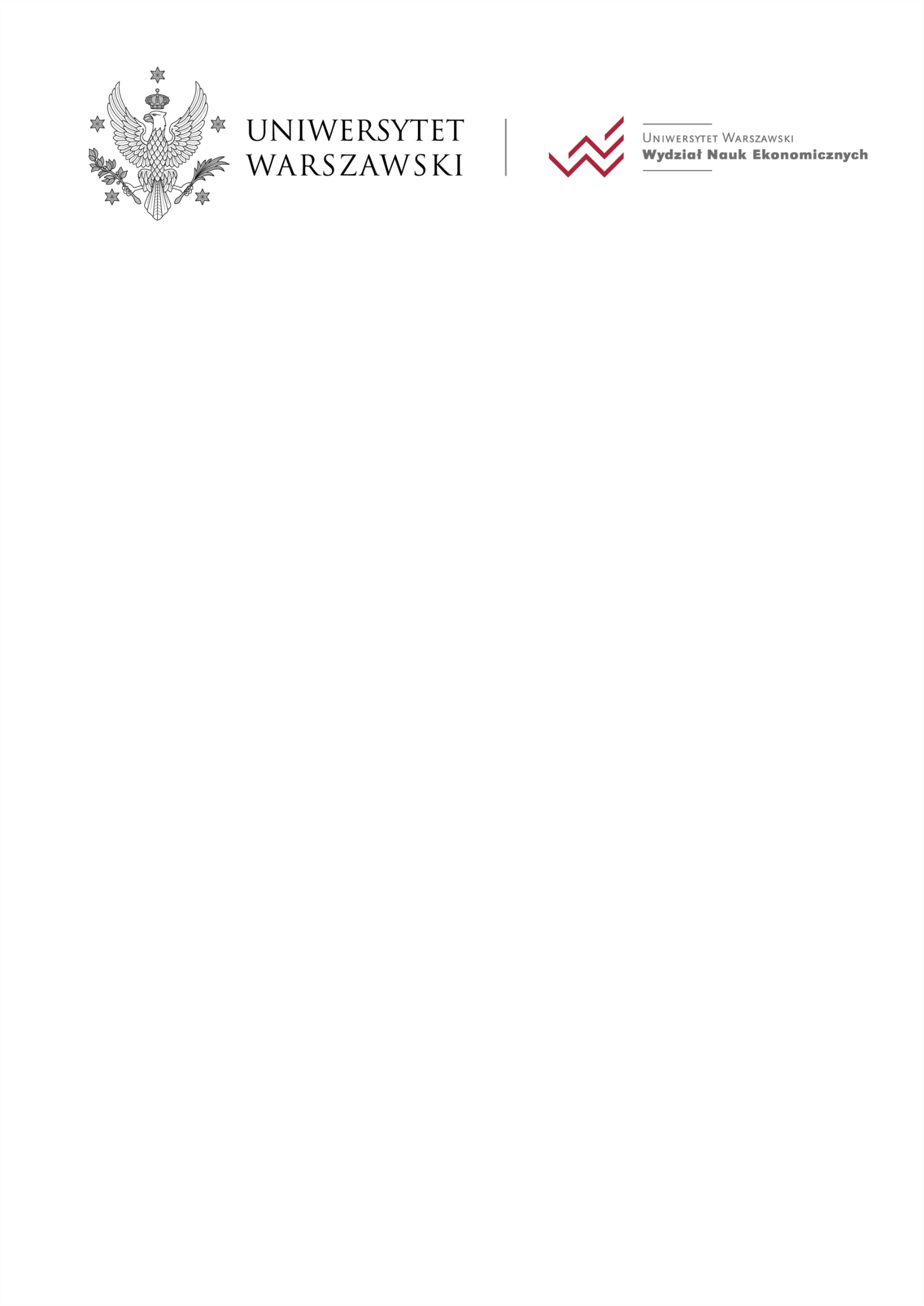 Warszawa, ………………20… r.SKIEROWANIE NA PRAKTYKĘW ramach Porozumienia w sprawie organizacji praktyki zawartego w dniu…………………………., kieruję Pana/Panią	…………………………………….…., studenta/-kę Wydziału Nauk Ekonomicznych Uniwersytetu Warszawskiego, numer indeksu……………….na praktykę do:	……………………………………………Czas trwania praktyki od:………………………… do:	…………………………………………………………………… Pieczątka i podpis Koordynatora Praktyk